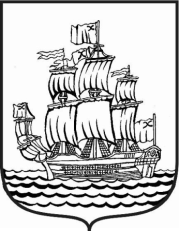 МУНИЦИПАЛЬНОЕ ОБРАЗОВАНИЕМУНИЦИПАЛЬНЫЙ ОКРУГ АДМИРАЛТЕЙСКИЙ ОКРУГМЕСТНАЯ АДМИНИСТРАЦИЯСанкт-Петербург                                                                                        от «11» ноября 2014 года«О приемочной комиссии для приемки результатов исполнения муниципальных контрактов»Руководствуясь частью 6 статьи 94 Федеральным законом от 05.04.2013 года № 44-ФЗ «О контрактной системе в сфере закупок товаров, работ, услуг для обеспечения государственных и муниципальных нужд»:1. Создать приемочную комиссию для приемки поставленного товара, выполненной работы или оказанной услуги, результатов отдельного этапа исполнения контракта (далее – приемочная комиссия), состоящую из шести человек. 2. Утвердить следующий состав приемочной комиссии:2.1. Председатель приемочной комиссии - Крылов Николай Вячеславович (Глава местной Администрации МО Адмиралтейский округ);2.2. Члены приемочной комиссии:- Барканов Евгений Павлович (Глава МО Адмиралтейский округ);- Приходько Марина Геннадьевна (Заместитель главы местной Администрации МО Адмиралтейский округ);- Бойков Дмитрий Андреевич (Заместитель начальника отдела учета, отчетности и бюджета местной Администрации МО Адмиралтейский округ);- Базан Олег Иванович (главный специалист по правовым и бюджетным вопросам отдела учета, отчетности и бюджета местной Администрации МО Адмиралтейский округ);- Константинова Наталья Федоровна (главный специалист организационно-административного отдела местной Администрации МО Адмиралтейский округ).3. Дополнительно к участию в работе приемочной комиссии привлекается специалист по направлению деятельности которого был заключен муниципальный контракт.4. Настоящее Распоряжение вступает в силу с момента его подписания.5. С момента вступления в силу настоящего Распоряжения признать утратившим силу Распоряжение местной Администрации МО Адмиралтейский округ от 31.03.2014 года № 27 «О создании комиссии по приемке результатов исполнения муниципальных контрактов».6. Контроль за выполнением настоящего Распоряжения возложить на Главу местной Администрации муниципального образования муниципальный округ Адмиралтейский округ.Глава местной Администрации МО Адмиралтейский округ                                   Н. В. КрыловРАСПОРЯЖЕНИЕ № 125